The Town of New Market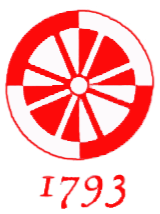 Please note:  The Planning and Zoning Commission Meeting scheduled for Thursday, August 5, 2021, has been cancelled due to lack of quorum.    The next meeting will be held on September 2, 2021. 